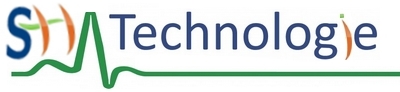 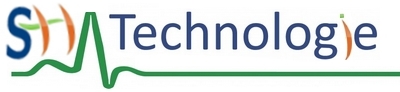 Exprimer sa pensée à l'aide d'outils de description adaptés : croquis, schémas, graphes, diagrammes, tableaux» Croquis à main levée» Différents schémas» Cartes heuristiques» Notion d'algorithmeCompétences